B.Mẫu đơn, mẫu tờ khai thực hiện thủ tục hành chính:CỘNG HÒA XÃ HỘI CHỦ NGHĨA VIỆT NAMĐộc lập - Tự do - Hạnh phúcTỜ KHAI GHI CHÚ LY HÔNKính gửi: (1) UBND huyện Châu ThànhHọ, chữ đệm, tên người yêu cầu:........................................................................................................................................................................................................................................  Nơi cư trú: (2) .....................................................................................................................................................................................................................................................................  Giấy tờ tùy thân: (3) ............................................................................................................................................................................................................................................................  Quan hệ với người được ghi chú: ........................................................................................Đề nghị ghi vào sổ hộ tịch việc ghi chú ly hôn đã được giải quyết tại cơ quan có thẩm quyền của nước ngoài cho người dưới đây: Họ, chữ đệm, tên: ...........................................................................................................Ngày, tháng, năm, sinh: ..................................................................................................Giới tính:  ................ Dân tộc:........................Quốc tịch: ................................................Nơi cư trú: (2) .....................................................................................................................................................................................................................................................................  Giấy tờ tùy thân: (3) ..............................................................................................................Nơi cư trú trước khi xuất cảnh: ........................................................................................... Nơi đăng ký kết hôn trước đây..............................................................................................................................................  Đã ly hôn với ông/bà: .........................................................................................................  ..............................................................................................................................................  Họ, chữ đệm tên: .........................................................................................................  Giấy tờ tùy thân: (3): .........................................................................................................  ..............................................................................................................................................  Theo (4)  ................................................................................................................................  số ........................................., do.......................................................................... cấp ngày.............................................................................................................................................   Tôi cam đoan những nội dung khai trên đây là đúng sự thật và chịu trách nhiệm trước pháp luật về cam đoan của mình.Chú thích:  	(1) Ghi rõ tên cơ quan thực hiện ghi chú ly hôn.(2) Ghi theo nơi đăng ký thường trú; nếu không có nơi đăng ký thường trú thì ghi theo nơi đăng ký tạm trú; trường hợp không có nơi đăng ký thường trú và nơi đăng ký tạm trú thì ghi theo nơi đang sinh sống.(3) Ghi thông tin về giấy tờ tùy thân như: hộ chiếu, chứng minh nhân dân  hoặc giấy tờ hợp lệ thay thế (ví dụ: Chứng minh nhân dân số 001089123 do Công an thành phố Hà Nội cấp ngày 20/10/2004).(4) Ghi rõ loại việc thực tế: ly hôn hoặc hủy việc kết hôn(5) Ghi rõ tên loại giấy tờ (Bản án/quyết định/ thỏa thuận/các hình thức khác), số, tên cơ quan, ngày tháng năm cấp giấy tờ chứng minh việc ly hôn/hủy việc kết hôn. do cơ quan có thẩm quyền nước ngoài cấp.(6) Ghi rõ tên cơ quan nước ngoài đã giải quyết ly hôn/hủy kết hôn.(7) Đề nghị đánh dấu X vào ô nếu có yêu cầu cấp bản sao và ghi rõ số lượng.Đề nghị cấp bản sao(7): Có , Không 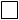 Số lượng:…….bảnLàm tại: …………………, ngày ....... tháng ....... năm ........                       Người yêu cầu
                (Ký, ghi rõ họ, chữ đệm, tên)...........................................